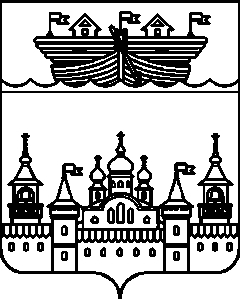 АДМИНИСТРАЦИЯ ВОЗДВИЖЕНСКОГО СЕЛЬСОВЕТАВОСКРЕСЕНСКОГО МУНИЦИПАЛЬНОГО РАЙОНАНИЖЕГОРОДСКОЙ ОБЛАСТИПОСТАНОВЛЕНИЕ01 декабря 2016 г.										№ 144«Об утверждении муниципальной программы в области энергосбережения и повышения энергетической эффективности  Воздвиженского сельсовета Воскресенского муниципального района Нижегородской области на 2016-.г»В соответствии с Федеральным Законом от 23.11.2009 года № 261-ФЗ «Об энергосбережении и повышении энергетической эффективности и о внесении изменении в отдельные законодательные акты Российской Федерации», постановлением Правительства РФ от 31.12.2009 №1225 «О требованиях к региональным и муниципальным программам в области энергосбережения и повышения энергетической эффективности», приказом Министерства экономического развития РФ от 17.02.2010 № 61 «Об утверждении примерного перечня мероприятий в области энергосбережения и повышения энергетической эффективности, который может быть использован в целях разработки региональных, муниципальных программ в области энергосбережения и повышения энергетической эффективности», постановлением Правительства Нижегородской области от 17.06.2006 № 127 «Об утверждении Стратегии развития Нижегородской области до 2020 года», постановлением Правительства Нижегородской области от 27.06.2007 № 203 «Об утверждении порядка разработки, реализации и мониторинга реализации областных целевых программ в Нижегородской области», распоряжением Правительства Нижегородской области от 30.04.2010 № 583 «Об утверждении Плана мероприятий по энергосбережению и повышению энергетической эффективности Нижегородской области», на основании письма Министерства ЖКХ И ТЭК Нижегородской области, в целях увеличения энергосбережения и повышения энергетической эффективности бюджетных учреждений администрация Воздвиженского сельсовета   п о с та н о в л я е т:1. Утвердить муниципальную программу в области энергосбережения и повышения энергетической эффективности Воздвиженского сельсовета Воскресенского муниципального района Нижегородской области на 2016 - .г. (далее – Программа).2. Рекомендовать   руководителям бюджетных учреждений Воздвиженского сельсовета Воскресенского муниципального района принять необходимые меры по реализации программных мероприятий.3. Главному бухгалтеру  администрации Воздвиженского сельсовета Воскресенского муниципального района Еранцевой Наталье Михайловне обеспечить финансирование программных мероприятий по мере поступления средств   местного бюджета, в соответствии с планом финансирования данной программы.4. Обнародовать настоящее постановление на информационном стенде в администрации сельсовета.5.Контроль за исполнением настоящего постановления оставляю за собой.	6. Настоящее постановление вступает в силу со дня обнародованияГлава администрации                                                    И.Н. ОхотниковУТВЕРЖДЕНАУивержденапостановлением администрацииВоздвиженского сельсоветаВоскресенского муниципального районаот 05декабря 2016 года №144 ПРОГРАММА В ОБЛАСТИ ЭНЕРГОСБЕРЕЖЕНИЯ И ПОВЫШЕНИЯ ЭНЕРГЕТИЧЕСКОЙ ЭФФЕКТИВНОСТИ Воздвиженского сельсоветаВоскресенского муниципального района, Нижегородской области.1. ПАСПОРТ ПРОГРАММЫ2. ТЕКСТ ПРОГРАММЫ2.1. Содержание проблемыОдним из основных приоритетов политики в администрации Воздвиженского сельсовета Воскресенского муниципального района Нижегородской области являются эффективность энергосбережения и повышении энергетической эффективности работы бюджетных учреждений  администрации  Воздвиженского  сельсовета.С 2016 года на территории администрации Воздвиженского сельсовета Воскресенского муниципального района продолжается   установка энергосберегающих ламп в учреждениях  сельсовета и по уличному освещению.Муниципальная  программа в области энергосбережения и повышения энергетической эффективности на территории администрации Воздвиженскского сельсовета Воскресенского муниципального района Нижегородской области на 2016–2020 годы» (далее – Программа) направлена на обеспечение реального энергосбережения, создание действенного механизма стимулирования энергоресурсосбережения. Реализация программы позволит повысить проводимые мероприятия энергоресурсосбережения и привести в соответствие платежи бюджетных организаций за потреблённые ресурсы с фактически использованными объемами. 2.2. Цели и задачи программы	Целью разработки данной программы является экономичное использование энергоресурсов в натуральном и денежном выражении.	Для достижения поставленной цели определены следующие задачи:1. Установка узлов учета на потребляемые энергоресурсы.2. Замена ламп накаливания на энергосберегающие  2.3. Сроки и этапы реализации программы	Намеченные программой мероприятия будут выполняться по мере финансирования  данной программы.2.4. Управление программой и механизм ее реализации.Муниципальный заказчик обеспечивает согласованность действий по реализации программных мероприятий, целевому и эффективному использованию бюджетных средств.К реализации программы на конкурсной основе привлекаются организации, включая   пусконаладочные организации, а также другие организации, осуществляющие деятельность в сфере энергоресурсосбережения.Исполнители мероприятий программы ежеквартально до 10 числа месяца, следующего за отчетным кварталом, представляют информацию о ходе реализации программы в администрацию Воздвиженского сельсовета Воскресенского муниципального района Нижегородской области. 2.5. Система программных мероприятий2.6.Индикаторы достижения цели (целей) программы2.7. Ресурсное обеспечение программыОценка стоимости реализации мероприятий, указываемых в проекте Программы, осуществляется в порядке, предусмотренном в постановлении Правительства Нижегородской области от 30.01.2008 № 22 «О формировании рекомендуемых предельных (максимальных) цен (тарифов) на товары, работы, услуги для государственных нужд Нижегородской области». 		 2.8. Оценка эффективности реализации программы	По итогам расчета экономической  эффективности программы получен результат, что по исполнению всех запланированных мероприятий  экономия энергетических ресурсов составит почти в половину потребляемых предприятием на момент разработки программы. В стоимостном выражении экономия средств благотворно скажется на  финансовом состоянии  предприятия, а так же  в конечном результате на потребителях услуг предоставляемых предприятием, за счет снижения затрат по энергоснабжению и соответственно на стоимости единицы предоставляемой услуги.2.9. Внешние факторы, негативно влияющие на реализацию программы, и мероприятия по их снижению.	На реализацию программы  могут негативно повлиять  внешние факторы. 	Под внешними факторами подразумеваются явления, на которые заказчик программы не может повлиять самостоятельно.К возможным внешним факторам относятся:- отсутствие финансирования (неполное финансирование) из различных источников, предусмотренных программой;- изменения федерального законодательства;Наименование ПрограммыМуниципальная программа в области энергосбережения и повышения энергетической эффективности Воздвиженского сельсоветаМуниципальная программа в области энергосбережения и повышения энергетической эффективности Воздвиженского сельсоветаМуниципальная программа в области энергосбережения и повышения энергетической эффективности Воздвиженского сельсоветаМуниципальная программа в области энергосбережения и повышения энергетической эффективности Воздвиженского сельсоветаМуниципальная программа в области энергосбережения и повышения энергетической эффективности Воздвиженского сельсоветаМуниципальная программа в области энергосбережения и повышения энергетической эффективности Воздвиженского сельсоветаОснование для разработки Программы  Федеральный закон от 23 ноября 2009 года №261-ФЗ «Об энергосбережении и повышении энергетической эффективности и о внесении изменений в отдельные законодательные акты Российской Федерации»;- постановление Правительства РФ от 31.12.2009 № 1225 «О требованиях к региональным и муниципальным программам в области энергосбережения и повышения энергетической эффективности»;- приказ Министерства экономического развития РФ от 17.02.2010 № 61 «Об утверждении примерного перечня мероприятий в области энергосбережения и повышения энергетической эффективности, который может быть использован в целях разработки региональных, муниципальных программ в области энергосбережения и повышения энергетической эффективности»- постановление Правительства Нижегородской области от 17 апреля 2006 года №127 «Об утверждении Стратегии развития Нижегородской области до 2020 года»; - Постановления Правительства Нижегородской области от 27.06.2007 №203 «Об утверждении порядка разработки, реализации и мониторинга реализации областных целевых программ в Нижегородской области»;- распоряжение Правительства Нижегородской области от 30.04.2010 № 583 «Об утверждении Плана мероприятий по энергосбережению и повышению энергетической эффективности Нижегородской области направленных на реализацию Федерального закона "Об энергосбережении и о повышении энергетической эффективности и о внесении изменений в отдельные законодательные акты Российской Федерации"»Федеральный закон от 23 ноября 2009 года №261-ФЗ «Об энергосбережении и повышении энергетической эффективности и о внесении изменений в отдельные законодательные акты Российской Федерации»;- постановление Правительства РФ от 31.12.2009 № 1225 «О требованиях к региональным и муниципальным программам в области энергосбережения и повышения энергетической эффективности»;- приказ Министерства экономического развития РФ от 17.02.2010 № 61 «Об утверждении примерного перечня мероприятий в области энергосбережения и повышения энергетической эффективности, который может быть использован в целях разработки региональных, муниципальных программ в области энергосбережения и повышения энергетической эффективности»- постановление Правительства Нижегородской области от 17 апреля 2006 года №127 «Об утверждении Стратегии развития Нижегородской области до 2020 года»; - Постановления Правительства Нижегородской области от 27.06.2007 №203 «Об утверждении порядка разработки, реализации и мониторинга реализации областных целевых программ в Нижегородской области»;- распоряжение Правительства Нижегородской области от 30.04.2010 № 583 «Об утверждении Плана мероприятий по энергосбережению и повышению энергетической эффективности Нижегородской области направленных на реализацию Федерального закона "Об энергосбережении и о повышении энергетической эффективности и о внесении изменений в отдельные законодательные акты Российской Федерации"»Федеральный закон от 23 ноября 2009 года №261-ФЗ «Об энергосбережении и повышении энергетической эффективности и о внесении изменений в отдельные законодательные акты Российской Федерации»;- постановление Правительства РФ от 31.12.2009 № 1225 «О требованиях к региональным и муниципальным программам в области энергосбережения и повышения энергетической эффективности»;- приказ Министерства экономического развития РФ от 17.02.2010 № 61 «Об утверждении примерного перечня мероприятий в области энергосбережения и повышения энергетической эффективности, который может быть использован в целях разработки региональных, муниципальных программ в области энергосбережения и повышения энергетической эффективности»- постановление Правительства Нижегородской области от 17 апреля 2006 года №127 «Об утверждении Стратегии развития Нижегородской области до 2020 года»; - Постановления Правительства Нижегородской области от 27.06.2007 №203 «Об утверждении порядка разработки, реализации и мониторинга реализации областных целевых программ в Нижегородской области»;- распоряжение Правительства Нижегородской области от 30.04.2010 № 583 «Об утверждении Плана мероприятий по энергосбережению и повышению энергетической эффективности Нижегородской области направленных на реализацию Федерального закона "Об энергосбережении и о повышении энергетической эффективности и о внесении изменений в отдельные законодательные акты Российской Федерации"»Федеральный закон от 23 ноября 2009 года №261-ФЗ «Об энергосбережении и повышении энергетической эффективности и о внесении изменений в отдельные законодательные акты Российской Федерации»;- постановление Правительства РФ от 31.12.2009 № 1225 «О требованиях к региональным и муниципальным программам в области энергосбережения и повышения энергетической эффективности»;- приказ Министерства экономического развития РФ от 17.02.2010 № 61 «Об утверждении примерного перечня мероприятий в области энергосбережения и повышения энергетической эффективности, который может быть использован в целях разработки региональных, муниципальных программ в области энергосбережения и повышения энергетической эффективности»- постановление Правительства Нижегородской области от 17 апреля 2006 года №127 «Об утверждении Стратегии развития Нижегородской области до 2020 года»; - Постановления Правительства Нижегородской области от 27.06.2007 №203 «Об утверждении порядка разработки, реализации и мониторинга реализации областных целевых программ в Нижегородской области»;- распоряжение Правительства Нижегородской области от 30.04.2010 № 583 «Об утверждении Плана мероприятий по энергосбережению и повышению энергетической эффективности Нижегородской области направленных на реализацию Федерального закона "Об энергосбережении и о повышении энергетической эффективности и о внесении изменений в отдельные законодательные акты Российской Федерации"»Федеральный закон от 23 ноября 2009 года №261-ФЗ «Об энергосбережении и повышении энергетической эффективности и о внесении изменений в отдельные законодательные акты Российской Федерации»;- постановление Правительства РФ от 31.12.2009 № 1225 «О требованиях к региональным и муниципальным программам в области энергосбережения и повышения энергетической эффективности»;- приказ Министерства экономического развития РФ от 17.02.2010 № 61 «Об утверждении примерного перечня мероприятий в области энергосбережения и повышения энергетической эффективности, который может быть использован в целях разработки региональных, муниципальных программ в области энергосбережения и повышения энергетической эффективности»- постановление Правительства Нижегородской области от 17 апреля 2006 года №127 «Об утверждении Стратегии развития Нижегородской области до 2020 года»; - Постановления Правительства Нижегородской области от 27.06.2007 №203 «Об утверждении порядка разработки, реализации и мониторинга реализации областных целевых программ в Нижегородской области»;- распоряжение Правительства Нижегородской области от 30.04.2010 № 583 «Об утверждении Плана мероприятий по энергосбережению и повышению энергетической эффективности Нижегородской области направленных на реализацию Федерального закона "Об энергосбережении и о повышении энергетической эффективности и о внесении изменений в отдельные законодательные акты Российской Федерации"»Федеральный закон от 23 ноября 2009 года №261-ФЗ «Об энергосбережении и повышении энергетической эффективности и о внесении изменений в отдельные законодательные акты Российской Федерации»;- постановление Правительства РФ от 31.12.2009 № 1225 «О требованиях к региональным и муниципальным программам в области энергосбережения и повышения энергетической эффективности»;- приказ Министерства экономического развития РФ от 17.02.2010 № 61 «Об утверждении примерного перечня мероприятий в области энергосбережения и повышения энергетической эффективности, который может быть использован в целях разработки региональных, муниципальных программ в области энергосбережения и повышения энергетической эффективности»- постановление Правительства Нижегородской области от 17 апреля 2006 года №127 «Об утверждении Стратегии развития Нижегородской области до 2020 года»; - Постановления Правительства Нижегородской области от 27.06.2007 №203 «Об утверждении порядка разработки, реализации и мониторинга реализации областных целевых программ в Нижегородской области»;- распоряжение Правительства Нижегородской области от 30.04.2010 № 583 «Об утверждении Плана мероприятий по энергосбережению и повышению энергетической эффективности Нижегородской области направленных на реализацию Федерального закона "Об энергосбережении и о повышении энергетической эффективности и о внесении изменений в отдельные законодательные акты Российской Федерации"»Разработчик ПрограммыАдминистрация  Воздвиженского  сельсовета Администрация  Воздвиженского  сельсовета Администрация  Воздвиженского  сельсовета Администрация  Воздвиженского  сельсовета Администрация  Воздвиженского  сельсовета Администрация  Воздвиженского  сельсовета Основная цель ПрограммыЭнергосбережение и повышение энергетической эффективности бюджетных учреждений  сельсоветаЭнергосбережение и повышение энергетической эффективности бюджетных учреждений  сельсоветаЭнергосбережение и повышение энергетической эффективности бюджетных учреждений  сельсоветаЭнергосбережение и повышение энергетической эффективности бюджетных учреждений  сельсоветаЭнергосбережение и повышение энергетической эффективности бюджетных учреждений  сельсоветаЭнергосбережение и повышение энергетической эффективности бюджетных учреждений  сельсоветаОсновные задачи Программы  Энергосбережению муниципального образования и повышению энергетической эффективности   учреждений администрацииУстановка узлов учета на потребляемые энергоресурсы.Замена ламп накаливания на энергосберегающие    Энергосбережению муниципального образования и повышению энергетической эффективности   учреждений администрацииУстановка узлов учета на потребляемые энергоресурсы.Замена ламп накаливания на энергосберегающие    Энергосбережению муниципального образования и повышению энергетической эффективности   учреждений администрацииУстановка узлов учета на потребляемые энергоресурсы.Замена ламп накаливания на энергосберегающие    Энергосбережению муниципального образования и повышению энергетической эффективности   учреждений администрацииУстановка узлов учета на потребляемые энергоресурсы.Замена ламп накаливания на энергосберегающие    Энергосбережению муниципального образования и повышению энергетической эффективности   учреждений администрацииУстановка узлов учета на потребляемые энергоресурсы.Замена ламп накаливания на энергосберегающие    Энергосбережению муниципального образования и повышению энергетической эффективности   учреждений администрацииУстановка узлов учета на потребляемые энергоресурсы.Замена ламп накаливания на энергосберегающие  Сроки реализации Программыс 2016 до 2020 года   с 2016 до 2020 года   с 2016 до 2020 года   с 2016 до 2020 года   с 2016 до 2020 года   с 2016 до 2020 года   Исполнители основных мероприятий Программы Администрация  Воздвиженского сельсоветаАдминистрация  Воздвиженского сельсоветаАдминистрация  Воздвиженского сельсоветаАдминистрация  Воздвиженского сельсоветаАдминистрация  Воздвиженского сельсоветаАдминистрация  Воздвиженского сельсоветаОбъемы и источники финансирования Программы (с расшифровкой по годам и источникам)ГодыГодыГодыГодыГодыГодыОбъемы и источники финансирования Программы (с расшифровкой по годам и источникам)20162017201820192020Всегоза период реализации программыМестный бюджет, в т.ч.35,027,022,022,022,0128,0Прочие расходыСистема организации контроля за исполнением Программы Мониторинг исполнения программы по промежуточным индикаторам достижения программной цели.Мониторинг исполнения программы по промежуточным индикаторам достижения программной цели.Мониторинг исполнения программы по промежуточным индикаторам достижения программной цели.Мониторинг исполнения программы по промежуточным индикаторам достижения программной цели.Мониторинг исполнения программы по промежуточным индикаторам достижения программной цели.Мониторинг исполнения программы по промежуточным индикаторам достижения программной цели.Индикаторы достижения цели Программы Экономия энергоресурсов в натуральном и стоимостном выражении;Экономия энергоресурсов в натуральном и стоимостном выражении;Экономия энергоресурсов в натуральном и стоимостном выражении;Экономия энергоресурсов в натуральном и стоимостном выражении;Экономия энергоресурсов в натуральном и стоимостном выражении;Экономия энергоресурсов в натуральном и стоимостном выражении;№  п/пНаименование мероприятияНаименование мероприятияНаименование мероприятияСроки выпол-ненияИсполнители мероприятийПредполагаемые объемы финансирования по годам в разрезе источников(тыс. руб.)Предполагаемые объемы финансирования по годам в разрезе источников(тыс. руб.)Предполагаемые объемы финансирования по годам в разрезе источников(тыс. руб.)Предполагаемые объемы финансирования по годам в разрезе источников(тыс. руб.)Предполагаемые объемы финансирования по годам в разрезе источников(тыс. руб.)Предполагаемые объемы финансирования по годам в разрезе источников(тыс. руб.)Предполагаемые объемы финансирования по годам в разрезе источников(тыс. руб.)№  п/пНаименование мероприятияНаименование мероприятияНаименование мероприятияСроки выпол-ненияИсполнители мероприятийИсточник финансирования20162017201820192020Всего122234567891011Задача 1 :  Энергосбережение электроэнергии   бюджетных учрежденийЗадача 1 :  Энергосбережение электроэнергии   бюджетных учрежденийЗадача 1 :  Энергосбережение электроэнергии   бюджетных учрежденийЗадача 1 :  Энергосбережение электроэнергии   бюджетных учрежденийЗадача 1 :  Энергосбережение электроэнергии   бюджетных учрежденийЗадача 1 :  Энергосбережение электроэнергии   бюджетных учрежденийВсего, в т.ч.35,025,020,020,020,0120,0Задача 1 :  Энергосбережение электроэнергии   бюджетных учрежденийЗадача 1 :  Энергосбережение электроэнергии   бюджетных учрежденийЗадача 1 :  Энергосбережение электроэнергии   бюджетных учрежденийЗадача 1 :  Энергосбережение электроэнергии   бюджетных учрежденийЗадача 1 :  Энергосбережение электроэнергии   бюджетных учрежденийЗадача 1 :  Энергосбережение электроэнергии   бюджетных учрежденийМестный бюджет35,025,020,020,020,0120,0Задача 1 :  Энергосбережение электроэнергии   бюджетных учрежденийЗадача 1 :  Энергосбережение электроэнергии   бюджетных учрежденийЗадача 1 :  Энергосбережение электроэнергии   бюджетных учрежденийЗадача 1 :  Энергосбережение электроэнергии   бюджетных учрежденийЗадача 1 :  Энергосбережение электроэнергии   бюджетных учрежденийЗадача 1 :  Энергосбережение электроэнергии   бюджетных учрежденийПрочие источники1.1Установка энергосберегающих ламп и светильников Установка энергосберегающих ламп и светильников  2016-.г.  2016-.г.  Бюджетные учрежденияВсего, в т.ч.35,0 25,020,020,020,0120,01.1Установка энергосберегающих ламп и светильников Установка энергосберегающих ламп и светильников  2016-.г.  2016-.г.  Бюджетные учрежденияМестный бюджет35,025,020,020,020,0120,01.1Установка энергосберегающих ламп и светильников Установка энергосберегающих ламп и светильников  2016-.г.  2016-.г.  Бюджетные учрежденияПрочие источникиЗадача 2 : Энергосбережение в области потребления холодного водоснабжение  Задача 2 : Энергосбережение в области потребления холодного водоснабжение  Задача 2 : Энергосбережение в области потребления холодного водоснабжение  Задача 2 : Энергосбережение в области потребления холодного водоснабжение  Задача 2 : Энергосбережение в области потребления холодного водоснабжение  Задача 2 : Энергосбережение в области потребления холодного водоснабжение  Всего, в т.ч.2,02,02,02,08,0Задача 2 : Энергосбережение в области потребления холодного водоснабжение  Задача 2 : Энергосбережение в области потребления холодного водоснабжение  Задача 2 : Энергосбережение в области потребления холодного водоснабжение  Задача 2 : Энергосбережение в области потребления холодного водоснабжение  Задача 2 : Энергосбережение в области потребления холодного водоснабжение  Задача 2 : Энергосбережение в области потребления холодного водоснабжение  Местный бюджет2,02,02,02,08,0Задача 2 : Энергосбережение в области потребления холодного водоснабжение  Задача 2 : Энергосбережение в области потребления холодного водоснабжение  Задача 2 : Энергосбережение в области потребления холодного водоснабжение  Задача 2 : Энергосбережение в области потребления холодного водоснабжение  Задача 2 : Энергосбережение в области потребления холодного водоснабжение  Задача 2 : Энергосбережение в области потребления холодного водоснабжение  Прочие источники 1.1Установка узлов учета ХВС...Бюджетные учрежденияВсего, в т.ч.2,02,02,02,08,0 1.1Установка узлов учета ХВС...Бюджетные учрежденияМестный бюджет2,02,02,02,08,0 1.1Установка узлов учета ХВС...Бюджетные учрежденияПрочие источникиНаименование индикаторов целей программыЕдиницы измерения индикаторов целей программыЗначения индикаторов целей программыЗначения индикаторов целей программыЗначения индикаторов целей программыНаименование индикаторов целей программыЕдиницы измерения индикаторов целей программыНа момент разработки программыПо окончании реализации программыБез программного вмешательства Установка приборов учета по уличному освещению д. СухоречьеУдельный расход электрической энергии  (кВт)32452596экономия не менее 20 % ежегодно3245Установка приборов учета по уличному освещению  д. Малое ИевлевоУдельный расход электрической энергии (кВт)956765экономия не менее 20 % ежегодно956Установка приборов учета по уличному освещению д. ЗаболотноеУдельный расход электрической энергии (кВт)22411793экономия не менее 20 % ежегодно2241Установка приборов учета по уличному освещению  д. Малые ОтарыУдельный расход электрической энергии (кВт)13351068экономия не менее 20 % ежегодно1335